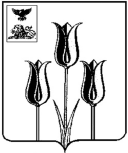 РОССИЙСКАЯ ФЕДЕРАЦИЯП О С Т А Н О В Л Е Н И ЕГЛАВЫ АДМИНИСТРАЦИИ МУНИЦИПАЛЬНОГО РАЙОНА «ВОЛОКОНОВСКИЙ РАЙОН»БЕЛГОРОДСКОЙ ОБЛАСТИ25 декабря 2015 г.                                                                    				 № 379	О подготовке Проектов внесения изменений в Генеральные планы и Правила  землепользования и застройки городских и сельских поселений муниципального района  «Волоконовский район»           В целях приведения Правил землепользования и застройки городских и сельских поселений муниципального района «Волоконовский район» в соответствие с нормами градостроительного законодательства, создания правовой основы для условий устойчивого развития территории муниципального образования, сохранения окружающей среды и объектов культурного наследия, обеспечения прав и законных интересов физических и юридических лиц, в том числе правообладателей земельных участков и объектов капитального строительства, создания условий для привлечения инвестиций, в том числе путем предоставления возможности выбора наиболее эффективных видов разрешенного использования земельных участков и объектов капитального строительства, создания правовой, методической и информационной основы для последовательного развития современной системы градорегулирования, руководствуясь Градостроительным кодексом Российской Федерации от 29.12.2004г.                  № 190-ФЗ, Федеральным законом от 23 июня 2014 года №171-ФЗ «О внесении изменений в Земельный кодекс Российской Федерации и отдельные законодательные акты Российской Федерации», Федеральным законом Российской Федерации от 06.10.2003 № 131-ФЗ «Об общих принципах организации местного самоуправления в Российской Федерации» и Уставом муниципального района «Волоконовский район» Белгородской области,                      п о с т а н о в л я ю :	1. Создать комиссию по подготовке Проектов внесения изменений в Генеральные планы и Правила землепользования и застройки городских и сельских поселений  муниципального района «Волоконовский район» Белгородской области (далее – Проекты) с учётом  ранее принятых решений Поселковых и Земских собраний  городских и сельских поселений муниципального района «Волоконовский район» о внесении изменений в Правила землепользования и застройки, предложений от юридических и физических лиц (далее - Комиссия) и  утвердить ее состав (прилагается).2.  Утвердить порядок деятельности Комиссии по подготовке Проектов внесения изменений в Генеральные планы и Правила землепользования и застройки городских и сельских поселений  муниципального района «Волоконовский район» Белгородской области (прилагается).3. Утвердить порядок и сроки проведения работ по подготовке Проектов внесения изменений в Генеральные планы и Правила землепользования и застройки городских и сельских поселений  муниципального района «Волоконовский район» Белгородской области (прилагается).          4. Утвердить порядок направления в Комиссию предложений заинтересованных лиц по подготовке Проектов внесения изменений в Генеральные планы и Правила землепользования и застройки городских и сельских поселений  муниципального района «Волоконовский район» Белгородской области (прилагается).5. Опубликовать настоящее постановление в районной газете «Красный Октябрь» (Тетерятник И.А.) и разместить на официальном сайте администрации Волоконовского района в сети «Интернет» (Дрогачева О.А.). 6. Контроль за выполнением постановления оставляю за собой.Глава администрации района                                                       С. БикетовУтвержден постановлением  главы администрации района от 25 декабря 2015 года  № 379СОСТАВ
комиссии по подготовке Проекта внесения изменений в  Генеральные планы и Правила землепользования и застройки городских и сельских поселений  Волоконовского районаСостав Комиссии не является закрытым и может быть дополнен в случае необходимости.Утвержден постановлением  главы администрации района от 25 декабря 2015 года  № 379
ПОРЯДОК ДЕЯТЕЛЬНОСТИ 
комиссии по подготовке Проекта внесения изменений в Генеральные планы и Правила землепользования и застройки городских и сельских поселений Волоконовского района 1. Общие положения1.1 Комиссия по подготовке Проекта внесения изменений в Генеральные планы и  Правила землепользования и застройки городских и сельских поселений муниципального  района «Волоконовский район» Белгородской области (далее – Комиссия) формируется для создания, последовательного совершенствования и обеспечения эффективного функционирования системы регулирования землепользования и застройки на территории Волоконовского района.1.2. Комиссия осуществляет свою деятельность в соответствии с Градостроительным кодексом Российской Федерации, Земельным кодексом Российской Федерации, Федеральным законом от 18.06.2011г. № 78-ФЗ «О землеустройстве», иными законодательными актами Российской Федерации, Уставом муниципального района «Волоконовский район» Белгородской области. 2. Основные функции Комиссии2.1. Организация последовательного формирования и совершенст-вования системы регулирования землепользования и застройки на территориях городских и сельских поселений муниципального района «Волоконовский район», в том числе обеспечение подготовки Проекта внесения изменений в Генеральные планы и Правил землепользования и застройки (далее-Проекта).2.2. Рассмотрение предложений заинтересованных лиц по подготовке Проекта.2.3. Рассмотрение вопросов о предоставлении разрешений на условно- разрешенные виды использования земельных участков или объектов капитального строительства.2.4. Рассмотрение вопросов о предоставлении разрешений на отклонение от предельных параметров разрешенного строительства, реконструкции объектов капитального строительства.2.5. Обеспечение подготовки и предоставления главе администрации муниципального района «Волоконовский район» заключения о результатах публичных слушаний, рекомендаций о предоставлении специальных согласований и разрешений на отклонения от Правил землепользования из застройки, рекомендаций по досудебному урегулированию споров по вопросам землепользования и застройки.3. Порядок формирования состава Комиссии3.1. Состав Комиссии, изменения, вносимые в ее персональный состав, утверждаются постановлением главы администрации муниципального района «Волоконовский район»3.2. К работе в составе Комиссии могут быть приглашены по согласованию представители государственных органов и служб, представители предприятий и организаций, расположенных на территории Волоконовского района, представители ассоциаций, деловых кругов, профессиональных и общественных организаций.3.3. Состав Комиссии, утвержденный постановлением главы администрации муниципального района «Волоконовский район», может быть дополнен должностными лицами, специалистами, участие которых будет обоснованным и целесообразным.3.4. Секретарем Комиссии является служащий администрации района, который входит в состав Комиссии, и уполномочен на выполнение таких функций председателем Комиссии.3.5. В утвержденном составе Комиссия действует до введения в действие Генеральных планов и Правил землепользования и застройки, далее Комиссия преобразуется в комиссию по землепользованию и застройке.4. Права и обязанности Комиссии4.1. Комиссия вправе:- запрашивать представление официальных заключений, иных материалов, относящихся к рассматриваемым Комиссией вопросам;- привлекать в необходимых случаях независимых экспертов и специалистов для анализа материалов и выработки рекомендаций и решений по рассматриваемым Комиссией вопросам;- вносить предложения по изменению персонального состава Комиссии;- вносить предложения о внесении изменений и дополнений в проект правил землепользования и застройки;- решать вопросы о соответствии тех или иных видов существующего или планируемого использования территории видами использования, определенными Правилами землепользования и застройки в качестве разрешенных для различных территориальных зон;- направлять извещения о проведении публичных слушаний по Проекту Правил землепользования и застройки в случае, предусмотренном частью 14 статьи 31 Градостроительного кодекса Российской Федерации;- направлять сообщения о проведении публичных слушаний по вопросу о предоставлении разрешения на условно-разрешенный вид использования земельного участка или объекта капитального строительства правообладателям земельных участков, имеющим общие границы с земельным участком, применительно к которому запрашивается данное разрешение, а также правообладателям объектов капитального строительства, расположенных на земельных участках, имеющих общие границы с земельным участком, применительно к которому запрашивается данное разрешение и правообладателям помещений, являющихся частью объекта капитального строительства, применительно к которому запрашивается данное разрешение. 4.2. Обязанности комиссии:1) проводить публичные слушания по вопросам землепользования и застройки, в том числе по предоставлению разрешения на условно- разрешенный вид использования земельного участка или объекта капитального строительства, по предоставлению разрешения на отклонение от предельных параметров разрешенного строительства, реконструкции объектов капитального строительства;2) вести протоколы своих заседаний и публичных слушаний, предоставлять по запросам заинтересованных лиц копии протоколов;3) осуществлять подготовку рекомендаций о предоставлении разрешений на условно-разрешенный вид использования земельного участка или объекта капитального строительства или об отказе в предоставлении такого разрешения с указанием причин принятого решения и направлять их главе администрации муниципального района «Волоконовский район»;4) осуществлять подготовку рекомендаций о предоставлении разрешений на отклонение от предельных параметров разрешенного строительства, реконструкции объектов капитального строительства или об отказе в предоставлении такого разрешения с указанием причин принятого решения и направлять их главе администрации муниципального района «Волоконовский район».5. Порядок деятельности Комиссии5.1. Комиссия осуществляет свою деятельность в форме заседаний, в том числе, проводимых в порядке публичных слушаний.5.2. Периодичность заседаний, время и место их проведения определяется председателем Комиссии.5.3. Заседания Комиссии ведет ее председатель.5.4. Подготовку заседания Комиссии обеспечивает секретарь Комиссии.5.5. Решения Комиссии принимаются простым большинством голосов при наличии кворума не менее двух третей от общего числа членов Комиссии. При равенстве голосов, голос председателя Комиссии является решающим.5.6. Итоги каждого заседания Комиссии оформляются подписанным председателем и секретарем Комиссии протоколом, к которому могут прилагаться копии материалов, связанных с темой заседания.5.7. Заседания Комиссии могут проводиться в порядке публичных слушаний, которые являются открытыми для всех заинтересованных лиц.5.8. Публичные слушания проводятся Комиссией в порядке, определенном Уставом муниципального района «Волоконовский район», в соответствии с Градостроительным кодексом Российской Федерации.5.9. По результатам публичных слушаний Комиссия обеспечивает подготовку заключения о результатах публичных слушаний. Заключение подписывается председателем Комиссии.5.10. На основании заключения о результатах публичных слушаний по вопросу о предоставлении разрешения на условно-разрешенный вид использования земельного участка или объекта капитального строительства Комиссия осуществляет подготовку рекомендаций о предоставлении такого разрешения или об отказе в предоставлении такого разрешения с указанием причин принятия решения и направляет их главе администрации муниципального района «Волоконовский район».5.11. На основании заключения о результатах публичных слушаний по вопросу о предоставлении разрешения на отклонение от предельных параметров разрешенного строительства, реконструкции объектов капитального строительства Комиссия осуществляет подготовку рекомендаций о предоставлении такого разрешения или об отказе в предоставлении такого разрешения с указанием причин принятия решения и направляет их главе администрации муниципального района «Волоконовский район»5.12. После завершения публичных слушаний по проекту правил землепользования и застройки Комиссия с учетом результатов таких публичных слушаний обеспечивает внесение изменений в Проект Правил землепользования и застройки и предоставляет указанный Проект главе администрации муниципального района «Волоконовский район». Обязательными приложениями к проекту правил землепользования и застройки являются протоколы публичных слушаний и заключение о результатах публичных слушаний. 6. Финансовое и материально-техническое обеспечение деятельности Комиссии.6.1. Члены Комиссии осуществляют свою деятельность на безвозмездной основе.6.2. Материально-техническое и финансовое обеспечение деятельности Комиссии осуществляется за счет средств бюджета муниципального района «Волоконовский район».6.3. Администрация муниципального района «Волоконовский район» предоставляет Комиссии необходимые помещения для проведения заседаний, публичных слушаний, хранения документов.6.4. Документы храниться в администрации муниципального района «Волоконовский район» в соответствии с номенклатурой дел.Утверждены постановлением  главы администрации района от 25 декабря 2015 года  № 379ПОРЯДОК И СРОКИ
проведения работ по подготовке и утверждению Проектов внесения изменений в Генеральные планы  и Правила землепользования и застройки городских и сельских  поселений муниципального района  «Волоконовский район»1. Этапы подготовки Проектов внесения изменений в Генеральные планы и Правила землепользования и застройки городских и сельских поселений муниципального района «Волоконовский район»:1.1. Предварительные работы:- опубликование решения о подготовке Проектов внесения изменений в Генеральные планы и  Правила землепользования и застройки;- организация работы Комиссии по подготовке Проектов внесения изменений в Генеральные планы и Правила землепользования и застройки.1.2.Первый этап:- анализ исходных данных и градостроительных материалов, необходимых для разработки Проектов внесения изменений;- анализ региональной законодательной базы и муниципальной нормативной правовой базы по вопросам землепользования и застройки.1.3.  Второй этап:- разработка  генеральных планов и градостроительных регламентов для территориальных зон с указанием предельных (минимальных и (или) максимальных размеров земельных участков и предельных параметров разрешенного строительства, реконструкции объектов капитального строительства, ограничения использования земельных участков и объектов капитального строительства;- подготовка текстов процедурных норм, регламентирующих различные аспекты землепользования и застройки;- представление Комиссии первой редакции Проектов внесения изменений  для подготовки  замечаний и предложений.1.4. Третий этап:- подготовка второй редакции Проектов внесения изменений по замечаниям и предложениям Комиссии; - внесение изменений в материалы Проектов правил землепользования и застройки: тексты пояснительных записок по поступившим замечаниям и предложениям; - методическое обеспечение публичных слушаний и участие в публичных слушаниях по Проектам  с участием граждан, представителей общественности, деловых кругов, депутатов, подготовка открытых демонстрационных материалов.1.5.Четвертый этап:- подготовка окончательной редакции изменений в Проекты; - передача Комиссии подготовленной с учетом принятых замечаний и предложений, поступивших от заинтересованных лиц в ходе публичных слушаний, окончательной редакции проекта правил землепользования и застройки.1.6. Пятый этап:- утверждение изменений в  Генеральных планах и Правилах землепользования и застройки Муниципальным советом муниципального района «Волоконовский район»;- опубликование в средствах массовой информации и размещение на официальном сайте в сети «Интернет» изменений в Генеральных планах и  Правилах землепользования и застройки городских и сельских поселений Волоконовского района.2. Порядок и сроки проведения работ по разработке Проекта внесения изменений в Генеральные планы и  Правила землепользования и застройки.Утвержден постановлением  главы администрации района от 25 декабря 2015 года  № 379
ПОРЯДОК 
 направления предложений заинтересованных лиц в Комиссию по подготовке Проектов внесения изменений в Генеральные планы и  Правила землепользования и застройки городских и сельских поселений муниципального района «Волоконовский район» Белгородской области 1. С момента опубликования сообщения о подготовке Проектов внесения изменений в Генеральные планы и  Правила землепользования и застройки городских и сельских  поселений муниципального района «Волоконовский район»  Белгородской области (далее – Проект) в течение установленного срока заинтересованные лица вправе направить в Комиссию по подготовке Проекта внесения изменений (далее – Комиссия) свои предложения.2. Предложения с пометкой «В комиссию по подготовке Проекта внесения изменений в Генеральные планы и Правила землепользования и застройки городских и сельских поселений муниципального района «Волоконовский район»  Белгородской области»  направляются по почте по адресу: 309650, Белгородская область, Волоконовский район,                                   п. Волоконовка, ул. Ленина, д. 60, администрация муниципального района «Волоконовский район»; или по электронной почте по адресу: volarhitektura@yandex.ru3. Предложения в Проект внесения изменений должны быть за подписью юридического лица (указывается должность руководителя, наименование организации и фамилия, имя, отчество руководителя) или физического лица (указывается фамилия, имя, отчество), их изложившего, с указанием обратного адреса и даты подготовки предложений.4. Предложения могут содержать материалы как на бумажных, так и магнитных носителях. Направленные материалы возврату не подлежат.5. Секретарь Комиссии в течение месяца даёт письменный ответ по существу обращений физических или юридических лиц.6. Регистрация обращений осуществляется в специальном журнале.7. Предложения, поступившие в Комиссию после истечения установленного срока, неподписанные предложения, а также предложения, не имеющие отношения к подготовке Проекта правил землепользования и застройки Комиссией не рассматриваются.Уханев Валерий Николаевич- заместитель главы администрации  района по строительству и ЖКХ, председатель комиссииКравченко Василий Митрофанович            - начальник отдела архитектуры  и градостроительства  администрации район, заместитель председателя комиссиичлены комиссии:Аверин Сергей Викторович- глава администрации  Волчье-Александровского сельского поселенияВакуленко Инна Николаевна- глава    Погромского сельского поселенияВодопьянов Юрий Викторович- глава   администрации  Тишанского сельского поселенияГавриленко Ирина Ивановна- глава   администрации  Шидловского  сельского поселенияГанилов Игорь Федорович- глава   Ютановского  сельского поселенияГроицкая Ольга Александровна- глава администрации Борисовского сельского поселенияГубин Владимир Ильич- глава городского  поселения «Поселок Волоконовка»Зеленская Людмила Викторовна- глава   администрации  Погромского сельского поселенияЕсина Надежда Анатольевна- глава   администрации Голофеевского  сельского поселенияКозинская Татьяна Владимировна- глава   администрации  Староивановского сельского поселенияКосолапов  Анатолий  Михайлович- глава  Голофеевского  сельского поселенияКравцов Сергей Александрович - начальник отдела муниципальной собственности и  земельных  ресурсов   администрации района Лаверченко Борис Николаевич- глава администрации городского  поселения «Поселок Волоконовка»Лысенко Сергей Павлович- глава  Староивановского  сельского поселенияМацак Ирина Алексеевна- глава  Тишанского сельского поселенияМедведева Галина Петровна- глава   администрации  Репьевского сельского поселенияМеньщиков Евгений Павлович- глава администрации городского  поселения «Поселок  Пятницкое»Носатов Сергей  Михайлович- глава   администрации  Грушевского  сельского поселенияПерелыгин Николай Михайлович- глава городского  поселения «Поселок Пятницкое»Повытченко Виктория Ивановна- глава  Волчье-Александровского сельского поселенияПотехин Александр Сергеевич- глава   администрации  Покровского сельского поселенияРоманова Ольга Петровна- глава   Шидловского  сельского поселенияРоманченко Светлана Николаевна- глава   администрации  Ютановского  сельского поселенияРощупкина  Марина Сергеевна- начальник  отдела  по правовой  работе администрации районаРуденко Валентина Васильевна- заместитель начальника отдела архитектуры и градостроительства администрации районаСафонова Людмила Викторовна- глава Борисовского сельского поселенияСотников Алексей Алексеевич- глава    Покровского сельского поселенияТупикин Михаил Павлович- глава    Грушевского  сельского поселенияЦырульников Виталий Николаевич- глава администрации Фощеватовского  сельского поселенияЧасовская Галина Николаевна- глава администрации Фощеватовского  сельского поселенияЧуканова Светлана Ивановна- глава    Репьевского сельского поселения№ппПорядок проведения работСроки проведения работИсполнитель, ответственное лицо12341.Опубликование сообщения о принятии решения о подготовке Проектов внесения изменений в Генеральные планы и Правила землепользования и застройкиНе позднее 10 дней с даты принятия решенияДо 5 января 2016 годаИнформационно-статистический отдела администрации района2.Сбор исходной информации (изменений и дополнений) для разработки Проектов Январь-февраль 2016 годаКомиссия3Размещение муниципального заказа на разработку ПроектовФевраль  2016 годаКомиссия4.Разработка Проектов  внесения изменений в Генеральные планы и Правил землепользования и застройкиДо июля 2016 годаПроектная организация5.Направление  Проектов внесения изменений в Генеральные планы и Правила землепользования и застройки главе муниципального образования В течение 5 дней со дня получения проектовИюль 2016 годаКомиссия6.Принятие решения о проведении публичных слушанийАвгуст 2016 года.Глава администрациирайона7.Проведение публичных слушаний по  Проектам  внесения изменений в Генеральные планы и Правила землепользования и застройкиАвгуст-сентябрь – октябрь 2016 годаКомиссия8.Доработка Проектов  внесения изменений по результатам обсуждений на публичных слушаниях Ноябрь 2016 годаКомиссия 9.Опубликование в средствах массовой информации и размещение на официальном сайте администрации района в сети «Интернет» заключения о результатах публичных слушанийНоябрь 2016 годаИнформационно-статистический отдела администрации района10.Принятие решения о представлении Проектов внесения изменений в  Генеральные планы и Правила землепользования и застройки в представительный орган власти –Муниципальный совет муниципального района «Волоконовский район» или об отклонении этого  Проекта и о направлении его на доработкуВ течение 10 дней после представленияглаве администрацииНоябрь 2016 годаГлава администрации района10.Утверждение  Проектов внесения изменений в Генеральные планы и  Правила землепользования и застройки или отправление его главе администрации района на доработку В течение 10 дней после представления проектаДекабрь 2016 годаМуниципальный совет муниципального района «Волоконовский район»11.Опубликование в средствах массовой информации и размещение на официальном сайте администрации района в сети «Интернет» утвержденных Генеральных планов и Правил землепользования и застройкиНе позднее 10 дней со дня принятия решения об утверждении ПравилДекабрь 2016 годаИнформационно-статистический отдела администрации района